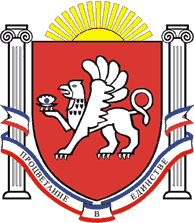 РЕСПУБЛИКА КРЫМРАЗДОЛЬНЕНСКИЙ РАЙОНАДМИНИСТРАЦИЯ  БЕРЕЗОВСКОГО  СЕЛЬСКОГО ПОСЕЛЕНИЯПОСТАНОВЛЕНИЕ19.03.2020 года                         	 с. Березовка                                      № 67О проведении на территории Березовского сельского поселения субботников в рамках бессрочной акции «Сделаем Крым чистым»В соответствии с Федеральными законами от 06.10.2003 года № 131-ФЗ «Об общих принципах организации местного самоуправления в Российской Федерации», от 30.03.1999 года № 52-ФЗ «О санитарно-эпидемиологическом благополучии населения», Законом Республики Крым от 05.03.2019 № 574-ЗРК/2019 «О порядке определения правилами благоустройства территорий муниципальных образований в Республике Крым границ прилегающих территорий»,  решением  Березовского сельского совета 1 созыва  от 18.07.2019г. № 693 «Об утверждении  Правил благоустройства и санитарного содержания территории Березовского сельского поселения Раздольненского района Республики Крым»,  в целях улучшения санитарно-эпидемиологической обстановки, повышения уровня благоустройства, санитарного и экологического состояния населенных пунктов Березовского сельского поселения, обеспечения чистоты и  порядка, а также с целью  привлечения жителей к уборке придомовых территорий и массовой посадке зелёных насаждений по месту жительства ПОСТАНОВЛЯЮ:1. Утвердить график проведения  субботников в рамках бессрочной акции «Сделаем Крым чистым» в 2020 году (приложение 1).2. Утвердить план мероприятий по подготовке и проведению на территории Березовского сельского поселения субботников в рамках бессрочной акции «Сделаем Крым чистым» на 2020 год (приложение 2).3.Рекомендовать руководителям предприятий и организаций всех форм собственности расположенных на территории поселения, а также гражданам, имеющих жилой дом на праве личной собственности:3.1. произвести уборку закреплённых территорий от бытового и производственного мусора.3.2. Не допускать дальнейшего засорения закреплённых территорий.3.3. Провести разъяснительную работу в своих коллективах с целью определения задач месячника и повышения ответственности за соблюдение норм и правил благоустройства и санитарного состояния населённых пунктов поселения.  4. Специалистам Администрации Березовского сельского поселения и депутатам сельского совета проводить разъяснительную работу среди населения, привлекать их к участию в благоустройстве и санитарной очистке территорий.5. В случаях выявления фактов нарушения правил благоустройства, виновных лиц привлекать к административной ответственности.6. Постановление вступает в законную силу с момента его подписания.7. Контроль по выполнению настоящего постановления оставляю за собой.Председатель Березовского сельского совета  - глава Администрации Березовского сельского поселения                                        		А.Б.НазарПриложение 1к постановлению Администрации Березовского сельского поселенияот 19.03.2020 года № 67ГРАФИКпроведения субботников в рамках бессрочной акции «Сделаем Крым чистым»  в 2020 годуПредседатель Березовского сельского совета  - глава Администрации Березовского сельского поселения                                        			А.Б.НазарПриложение 2к постановлению Администрации Березовского сельского поселенияот 19.03.2020 года № 67ПЛАНмероприятий по подготовке и проведению на территории Березовского сельского поселения   субботников в рамках бессрочной акции «Сделаем Крым чистым» на 2020 годПредседатель Березовского сельского совета  - глава АдминистрацииБерезовского сельского поселения                                        			А.Б.Назар№ п/пМесяцЧисло1Апрель10, 17,242Май8,223Июнь264Июль246Август287Сентябрь188Октябрь16№п/пНаименование мероприятияДата исполненияОтветственныйОтветственныйОрганизационно-информационная работаОрганизационно-информационная работаОрганизационно-информационная работаОрганизационно-информационная работаОрганизационно-информационная работа1Информирование населения о проведении на территории Березовского сельского поселения  субботников в рамках бессрочной акции «Сделаем Крым чистым»согласноутвержденного графика проведения  субботниковсогласноутвержденного графика проведения  субботниковПредседатель сельского совета-глава Администрации сельского поселения, депутаты сельского совета2Информирование руководителей организаций, предприятий, учреждений, школ о проведении на Березовского сельского поселения  субботников в рамках бессрочной акции «Сделаем Крым чистым»согласноутвержденного графика проведения  субботниковсогласноутвержденного графика проведения  субботниковПредседатель сельского совета-глава Администрации сельского поселенияМероприятияМероприятияМероприятияМероприятияМероприятия3Проведение субботников на территории Березовского сельского поселениясогласноутвержденного графика согласноутвержденного графика Председатель сельского совета-глава Администрации сельского поселения Ведущий специалист 3.1Проведение в населенных пунктах Березовского сельского поселения мероприятий по благоустройству и санитарной очистке, улиц, парков, кладбищсогласноутвержденного графика согласноутвержденного графика Председатель сельского совета-глава Администрации сельского поселения, Ведущий специалист 3.2Вывоз собранного мусора на территорию полигонасогласноутвержденного графика согласноутвержденного графика Председатель сельского совета-глава Администрации сельского поселения,Руководители предприятий, организаций, учреждений3.3Наведение чистоты на придомовых территориях жилых домов с привлечением населенияСогласно утвержденного графика Согласно утвержденного графика Председатель сельского совета-глава Администрации сельского поселения3.4Проведение очистки территорий населенных пунктов сельского поселения, в том числе противопожарных расстояний между зданиями и сооружениями, противопожарных минерализованных полос от горючих отходов, мусора, тары, опавших листьев, сухой травыСогласно утвержденного графика Согласно утвержденного графика Председатель сельского совета-глава Администрации сельского поселения, руководители предприятий, организаций, учреждений3.5Организация уборки несанкционированных свалок мусораСогласно утвержденного графика Согласно утвержденного графика Председатель сельского совета-глава Администрации сельского поселения, руководители предприятий, организаций, учреждений3.6Выделение техники для вывоза мусора с придомовых территорийСогласно утвержденного графика Согласно утвержденного графика Руководители предприятий, организаций, учреждений 